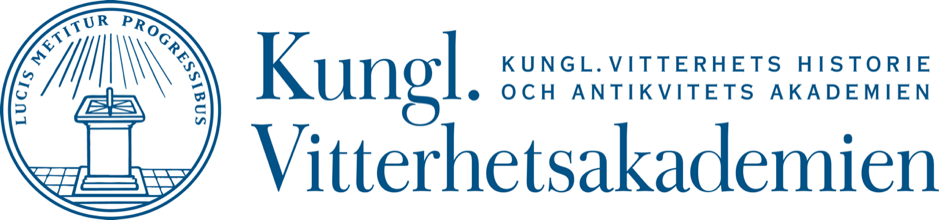 Höstmarknad på Skånelaholms slott 27–28 augusti 2022Inbjudan till utställareSkånelaholms slott anordnar höstmarknad med historiskt tema som en del av Sigtuna Möte 2022. För att förmedla det historiska temat ska samtliga knallar klä sig tidsenligt, som man gjorde år 1912. Även besökare uppmuntras att klä sig tidsenligt. Alla knallar måste vara tillgängliga båda dagarna, 27–28 augusti kl. 10.00-16.00. Välkommen med anmälan att delta som utställare vid höstmarknaden. Fyll i formuläret och ange vilka produkter som erbjuds till försäljning. Skicka anmälan senast den 1 augusti till irina.romanenko@vitterhetsakademien.se	
Mer information om Skånelaholms slott och Kungl. Vitterhetsakademien: www.vitterhetsakademien.se Välkommen!Irina Romanenko, tillsyningsperson, 073-097 61 53, Skånelaholms slottAnmälan om deltagande i marknaden Tid och plats Skånelaholms slott 27–28 augusti kl. 10.00 – ca 16.00. 
Kostnad 500 kr per försäljningsplats (ca 3–4 meter) för båda dagarna. Medtag eget bord, inga bord till uthyrning. Tillgång till el finns.Produkter
Endast de produkter som uppges i anmälan och som sedan skriftligen har godkänts av oss får säljas på marknaden.Namn/företagAnsvarigE-postadressMobilnrProdukterÖnskemål om antal meterEl? Ja/NejBilplats vid stånd? Ja/NejMeddelande